                                                     Paramagnetismus: Alu-Schwimmer              __________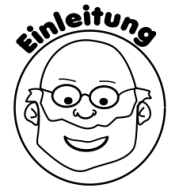 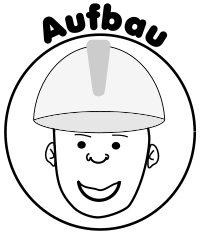 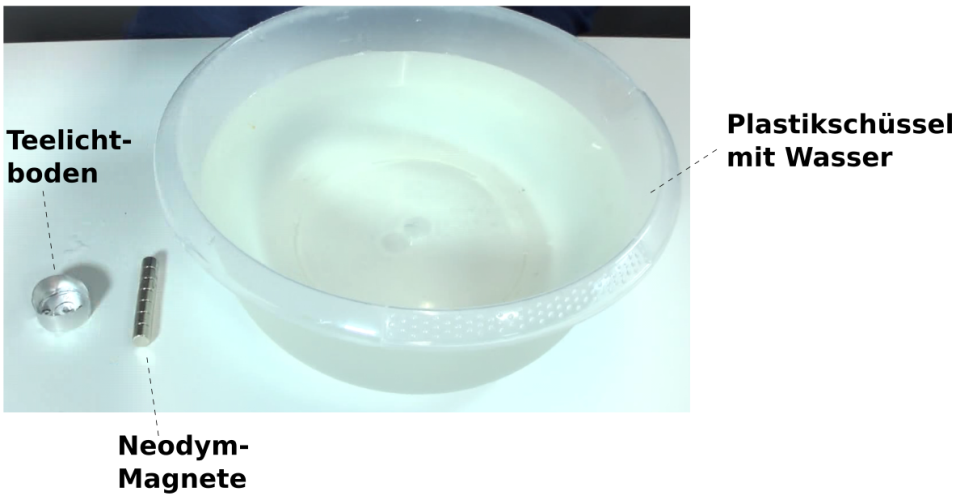 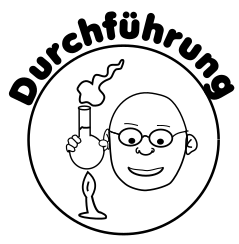 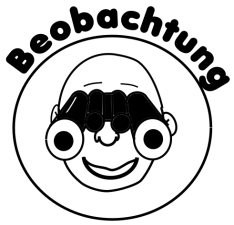 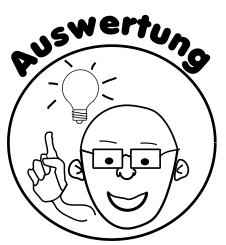 